Rodokmen vydávaný z důvodu nemožnosti zapsat vrh do plemenné knihyRodokmen vydávaný z důvodu nemožnosti zapsat vrh do plemenné knihyRodokmen vydávaný z důvodu nemožnosti zapsat vrh do plemenné knihyRodokmen vydávaný z důvodu nemožnosti zapsat vrh do plemenné knihyRodokmen vydávaný z důvodu nemožnosti zapsat vrh do plemenné knihyRodokmen vydávaný z důvodu nemožnosti zapsat vrh do plemenné knihyRodokmen vydávaný z důvodu nemožnosti zapsat vrh do plemenné knihyRodokmen vydávaný z důvodu nemožnosti zapsat vrh do plemenné knihyRodokmen vydávaný z důvodu nemožnosti zapsat vrh do plemenné knihyRodokmen vydávaný z důvodu nemožnosti zapsat vrh do plemenné knihyRodokmen vydávaný z důvodu nemožnosti zapsat vrh do plemenné knihyRodokmen vydávaný z důvodu nemožnosti zapsat vrh do plemenné knihyVýpis předků potkana laboratorního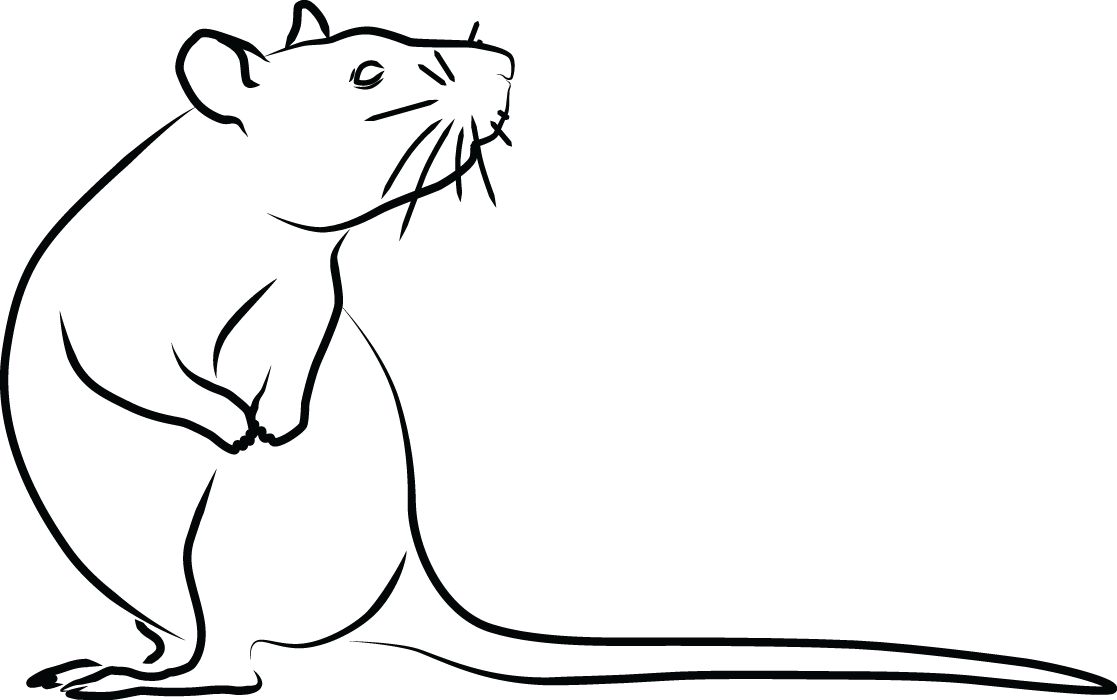 Výpis předků potkana laboratorníhoVýpis předků potkana laboratorníhoVýpis předků potkana laboratorníhoVýpis předků potkana laboratorníhoVýpis předků potkana laboratorníhoVýpis předků potkana laboratorníhoVýpis předků potkana laboratorníhoVýpis předků potkana laboratorníhoVýpis předků potkana laboratorníhoVýpis předků potkana laboratorníhoVýpis předků potkana laboratorníhoJméno a chovatelská stanice:Jméno a chovatelská stanice:Jméno a chovatelská stanice:jméno potkanajméno potkanajméno potkanajméno potkanajméno potkanajméno potkanajméno potkanajméno potkanajméno potkanaDatum narození:Datum narození:Datum narození:01.01.201901.01.201901.01.201901.01.201901.01.2019Chovatel:Chovatel:Chovatel:Chovatel:Pohlaví:Pohlaví:Pohlaví:samec/samicesamec/samicesamec/samicesamec/samicesamec/samicejméno a příjmeníkontaktní údajejméno a příjmeníkontaktní údajejméno a příjmeníkontaktní údajejméno a příjmeníkontaktní údajeVarieta:Varieta:Varieta:typ těla a srstityp těla a srstityp těla a srstityp těla a srstityp těla a srstijméno a příjmeníkontaktní údajejméno a příjmeníkontaktní údajejméno a příjmeníkontaktní údajejméno a příjmeníkontaktní údajeBarva srsti:Barva srsti:Barva srsti:barva srstibarva srstibarva srstibarva srstibarva srstijméno a příjmeníkontaktní údajejméno a příjmeníkontaktní údajejméno a příjmeníkontaktní údajejméno a příjmeníkontaktní údajeBarva očí:Barva očí:Barva očí:barva očíbarva očíbarva očíbarva očíbarva očíMajitel:Majitel:Majitel:Majitel:Kresba:Kresba:Kresba:typ bílé kresbytyp bílé kresbytyp bílé kresbytyp bílé kresbytyp bílé kresbyjméno a příjmeníadresakontaktní údajejméno a příjmeníadresakontaktní údajejméno a příjmeníadresakontaktní údajejméno a příjmeníadresakontaktní údajePočet narozených mláďat:Počet narozených mláďat:Počet narozených mláďat:xxxxxxxxxxjméno a příjmeníadresakontaktní údajejméno a příjmeníadresakontaktní údajejméno a příjmeníadresakontaktní údajejméno a příjmeníadresakontaktní údajePočet odchovaných mláďat:Počet odchovaných mláďat:Počet odchovaných mláďat:xxxxxxxxxxjméno a příjmeníadresakontaktní údajejméno a příjmeníadresakontaktní údajejméno a příjmeníadresakontaktní údajejméno a příjmeníadresakontaktní údajeSourozenci:Sourozenci:Sourozenci:Sourozenci:Sourozenci:Sourozenci:Sourozenci:Sourozenci:ZÁZNAMY CHOVATELEZÁZNAMY CHOVATELEZÁZNAMY CHOVATELEZÁZNAMY CHOVATELEZÁZNAMY CHOVATELEREGISTRACEREGISTRACEREGISTRACEREGISTRACEOznačení vrhu:Registrační číslo:Registrační číslo:Registrační číslo:Standardnost:standardnístandardnístandardnínestandardníDatum registrace:Datum registrace:Datum registrace:Určen k chovu:anoanoanoneRegistrační váha:Registrační váha:Registrační váha:Datum vystavení VP:Chovnost:Chovnost:Chovnost:Poznámky:Poznámky:Poznámky:Poznámky:Poznámky:Poznámky:Poznámky:Poznámky:Poznámky:Podpis (a razítko) chovatele:Podpis (a razítko) chovatele:Podpis (a razítko) chovatele:Podpis (a razítko) chovatele:Podpis (a razítko) chovatele:Podpis a razítko posuzovatele:Podpis a razítko posuzovatele:Podpis a razítko posuzovatele:Podpis a razítko posuzovatele:Vrh označení vrhuVrh označení vrhuVrh označení vrhuVrh označení vrhuVrh označení vrhuVrh označení vrhuVrh označení vrhuVrh označení vrhuVrh označení vrhuVrh označení vrhuVrh označení vrhuVrh označení vrhuOTECVARIETAVARIETAVARIETAOTECVARIETAVARIETAVARIETAOTECVARIETAVARIETAOTECVARIETAOTECOTECOTECBARVABARVAOTECBARVAOTECOTECZBARVENÍ A KRESBAZBARVENÍ A KRESBAZBARVENÍ A KRESBAOTECDATUMDATUMOTECJMÉNOOTECOTECOTECRČ / CHOV.RČ / CHOV.MATKAVARIETAOTECOTECDATUM NAROZENÍDATUM NAROZENÍOTECJMÉNOJMÉNOMATKABARVAOTECZBARVENÍ A KRESBAZBARVENÍ A KRESBAZBARVENÍ A KRESBAOTECREG. ČÍSLO / CHOVNOSTREG. ČÍSLO / CHOVNOSTOTECCHOV./MAJ.CHOV./MAJ.MATKAJMÉNOOTECOTECJMÉNOJMÉNOJMÉNOMATKAVARIETAVARIETAOTECVARIETAOTECOTECMATKABARVABARVAOTECBARVAOTECOTECMATKADATUMDATUMOTECJMÉNOOTECOTECMATKARČ / CHOV.RČ / CHOV.MATKAVARIETAOTECDATUM NAROZENÍREGISTRAČNÍ ČÍSLO / CHOVNOSTREGISTRAČNÍ ČÍSLO / CHOVNOSTOTECCHOVATEL/MAJITELCHOVATEL/MAJITELCHOVATEL/MAJITELMATKAJMÉNOJMÉNOMATKABARVAOTECOTECMATKACHOV./MAJ.CHOV./MAJ.MATKAJMÉNOOTECMATKAVARIETAVARIETAVARIETAOTECVARIETAVARIETAOTECVARIETAOTECMATKAOTECBARVABARVAOTECBARVAOTECJMÉNOJMÉNOJMÉNOMATKAZBARVENÍ A KRESBAZBARVENÍ A KRESBAZBARVENÍ A KRESBAOTECDATUMDATUMOTECJMÉNOOTECJMÉNOJMÉNOJMÉNOMATKAOTECRČ / CHOV.RČ / CHOV.MATKAVARIETAOTECMATKADATUM NAROZENÍDATUM NAROZENÍOTECJMÉNOJMÉNOMATKABARVAOTECMATKAREG. ČÍSLO / CHOVNOSTREG. ČÍSLO / CHOVNOSTOTECCHOV./MAJ.CHOV./MAJ.MATKAJMÉNOOTECMATKAJMÉNOJMÉNOJMÉNOMATKAVARIETAVARIETAOTECVARIETAOTECCHOVATEL/MAJITELCHOVATEL/MAJITELCHOVATEL/MAJITELMATKAMATKABARVABARVAOTECBARVAOTECMATKAMATKADATUMDATUMOTECJMÉNOOTECMATKAMATKARČ / CHOV.RČ / CHOV.MATKAVARIETAOTECMATKACHOVATEL/MAJITELCHOVATEL/MAJITELCHOVATEL/MAJITELMATKAJMÉNOJMÉNOMATKABARVAOTECMATKAMATKACHOV./MAJ.CHOV./MAJ.MATKAJMÉNOMATKAVARIETAVARIETAVARIETAOTECVARIETAVARIETAVARIETAOTECVARIETAVARIETAOTECVARIETAMATKAOTECOTECBARVABARVAOTECBARVAMATKAOTECZBARVENÍ A KRESBAZBARVENÍ A KRESBAZBARVENÍ A KRESBAOTECDATUMDATUMOTECJMÉNOMATKAOTECOTECRČ / CHOV.RČ / CHOV.MATKAVARIETAMATKAOTECDATUM NAROZENÍDATUM NAROZENÍOTECJMÉNOJMÉNOMATKABARVAMATKAZBARVENÍ A KRESBAZBARVENÍ A KRESBAZBARVENÍ A KRESBAOTECREG. ČÍSLO / CHOVNOSTREG. ČÍSLO / CHOVNOSTOTECCHOV./MAJ.CHOV./MAJ.MATKAJMÉNOMATKAOTECJMÉNOJMÉNOJMÉNOMATKAVARIETAVARIETAOTECVARIETAMATKAOTECMATKABARVABARVAOTECBARVAMATKAOTECMATKADATUMDATUMOTECJMÉNOMATKAOTECMATKARČ / CHOV.RČ / CHOV.MATKAVARIETAMATKADATUM NAROZENÍREGISTRAČNÍ ČÍSLO / CHOVNOSTREGISTRAČNÍ ČÍSLO / CHOVNOSTOTECCHOVATEL/MAJITELCHOVATEL/MAJITELCHOVATEL/MAJITELMATKAJMÉNOJMÉNOMATKABARVAMATKAOTECMATKACHOV./MAJ.CHOV./MAJ.MATKAJMÉNOMATKAMATKAVARIETAVARIETAVARIETAOTECVARIETAVARIETAOTECVARIETAMATKAMATKAOTECBARVABARVAOTECBARVAMATKAJMÉNOJMÉNOJMÉNOMATKAZBARVENÍ A KRESBAZBARVENÍ A KRESBAZBARVENÍ A KRESBAOTECDATUMDATUMOTECJMÉNOMATKAJMÉNOJMÉNOJMÉNOMATKAOTECRČ / CHOV.RČ / CHOV.MATKAVARIETAMATKAMATKADATUM NAROZENÍDATUM NAROZENÍOTECJMÉNOJMÉNOMATKABARVAMATKAMATKAREG. ČÍSLO / CHOVNOSTREG. ČÍSLO / CHOVNOSTOTECCHOV./MAJ.CHOV./MAJ.MATKAJMÉNOMATKAMATKAJMÉNOJMÉNOJMÉNOMATKAVARIETAVARIETAOTECVARIETAMATKACHOVATEL/MAJITELCHOVATEL/MAJITELCHOVATEL/MAJITELMATKAMATKABARVABARVAOTECBARVAMATKAMATKAMATKADATUMDATUMOTECJMÉNOMATKAMATKAMATKARČ / CHOV.RČ / CHOV.MATKAVARIETAMATKAMATKACHOVATEL/MAJITELCHOVATEL/MAJITELCHOVATEL/MAJITELMATKAJMÉNOJMÉNOMATKABARVAMATKAMATKAMATKACHOV./MAJ.CHOV./MAJ.MATKAJMÉNO